Your recent request for information is replicated below, together with our response.Crime Stats - Cambuslang - Feb 2023 In response to your request, please find below two tables that detail recorded crimes within Multi Member Wards Cambuslang East and Cambuslang West, for the period 1 February to 28 February 2023 (inclusive). If you require any further assistance please contact us quoting the reference above.You can request a review of this response within the next 40 working days by email or by letter (Information Management - FOI, Police Scotland, Clyde Gateway, 2 French Street, Dalmarnock, G40 4EH).  Requests must include the reason for your dissatisfaction.If you remain dissatisfied following our review response, you can appeal to the Office of the Scottish Information Commissioner (OSIC) within 6 months - online, by email or by letter (OSIC, Kinburn Castle, Doubledykes Road, St Andrews, KY16 9DS).Following an OSIC appeal, you can appeal to the Court of Session on a point of law only. This response will be added to our Disclosure Log in seven days' time.Every effort has been taken to ensure our response is as accessible as possible. If you require this response to be provided in an alternative format, please let us know.Multi Member Ward - Cambuslang EastMulti Member Ward - Cambuslang WestAll statistics are provisional and should be treated as management information.All data have been extracted from Police Scotland internal systems and are correct as at 15th March 2023.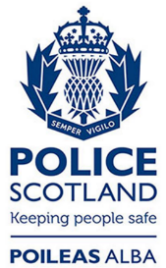 Freedom of Information ResponseOur reference:  FOI 23-0622Responded to: 27 March 2023Crime Bulletin Category Recorded CrimesSerious Assault (incl. culpable & reckless conduct - causing injury)2Group 2 - Sexual Crimes8Housebreaking (incl. attempts) - dwelling house1Theft of a motor vehicle7Common theft1Theft by shoplifting3Fraud7Vandalism (incl. reckless damage, etc.)7Offensive weapon (used in other criminal activity)*1Supply of drugs (incl. possession with intent)1Possession of drugs7Other Group 5 crimes5Common Assault5Common Assault (of an emergency worker)1Threatening and abusive behaviour11Consume alcohol in designated place local bye-law 2Other Group 6 offences1Driving Carelessly1Other Group 7 offences1Crime Bulletin Category Recorded CrimesSerious Assault (incl. culpable & reckless conduct - causing injury)2Threats and extortion1Housebreaking (incl. attempts) - dwelling house1Theft of a motor vehicle3Theft from a Motor Vehicle, Insecure etc5Common theft2Theft by shoplifting1Fraud4Other Group 3 crimes3Vandalism (incl. reckless damage, etc.)8Handling bladed/pointed instrument*4Supply of drugs (incl. possession with intent)3Possession of drugs9Bail offences (other than absconding)7Common Assault7Threatening and abusive behaviour7Consume alcohol in designated place local bye-law1Other Group 6 offences4Dangerous driving offences2Driving while disqualified3Driving without a licence1Failure to insure against third party risks7Mobile phone offences1Other Group 7 offences6